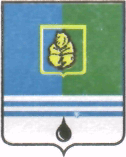 ПОСТАНОВЛЕНИЕАДМИНИСТРАЦИИ ГОРОДА КОГАЛЫМАХанты-Мансийского автономного округа - ЮгрыО внесении изменений в постановление Администрации города Когалыма №641 от 06.04.2020 «О дополнительных мерах по предупреждению завоза и распространения новой коронавирусной инфекции (COVID-2019) на территории города Когалыма»В соответствии с постановлением Губернатора Ханты-Мансийского автономного округа – Югры от 08.05.2020 № 51 «О дополнительных мерах по предотвращению завоза и распространения новой коронавирусной инфекции, вызванной COVID-19, в Ханты-Мансийском автономном округе - Югре»,                             с целью предотвращения завоза и распространения новой коронавирусной инфекции, вызванной  COVID-19 в городе Когалыме:1. В постановление Администрации города Когалыма №641                                 от 06.04.2020 «О дополнительных мерах по предупреждению завоза и распространения новой коронавирусной инфекции (COVID-2019) на территории города Когалыма» (далее по тексту–Постановление) внести следующие изменения:1.1. Пункт 4. Постановления дополнить подпунктами 4.7.-4.10. следующего содержания:«4.7. рекомендовать завершить учебный год для обучающихся 1-4 классов до 18 мая 2020 года, 5-11 классов – согласно графику организации образовательного процесса на 2019-2020 учебный год с применением электронных образовательных ресурсов и дистанционных технологий обучения;4.8. рекомендовать в установленный период каникулярного времени создать условия для участия обучающихся в проектной деятельности по основным образовательным предметам и приоритетным направлениям дополнительного образования;4.9. рекомендовать обеспечить функционирование дошкольных образовательных организаций в штатном режиме с количеством групп, формируемых по заявлениям граждан, с обязательным соблюдением санитарных требований, установленных на период эпидемиологического неблагополучия, связанного с распространением COVID-19, в соответствии с рекомендациями Федеральной службы по надзору в сфере защиты прав потребителей и благополучия человека в отношении допуска к работе сотрудников, усилением контроля утреннего фильтра при приёме детей в дошкольную образовательную организацию, санитарной обработки помещений и соблюдения масочного режима персоналом;4.10. рекомендовать право выбора графика посещения дошкольной образовательной организации оставить за родителями (законными представителями) несовершеннолетних с сохранением модели оплаты за фактически оказанные услуги дошкольного образования.».Пункт 1.3. Постановления Администрации города Когалыма №830 от 08.05.2020 «О внесении изменений в постановление Администрации города Когалыма №641 от 06.04.2020 «О дополнительных мерах по предупреждению завоза и распространения новой коронавирусной инфекции (COVID-2019) на территории города Когалыма» признать утратившим силу.3. Опубликовать настоящее постановление в газете «Когалымский вестник» и разместить на официальном сайте Администрации города Когалыма в информационно-телекоммуникационной сети Интернет (www.admkogalym.ru).4.Настоящее постановление вступает в силу с 08 мая 2020 года. 5. Контроль за выполнением постановления оставляю за собой.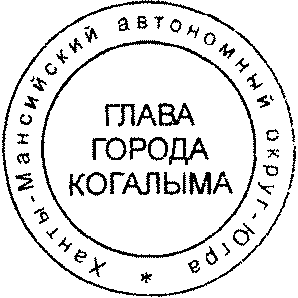 Глава города Когалыма 				        		Н.Н.ПальчиковСогласовано:Подготовлено :начальник ОСОиСВ               	   			Анищенко А.А.Разослать: Юрьева Л.А., Черных Т.И., Попов Р.Ю., Гришина С.Г., Перминова О.Р., Анищенко А.А., Владыкина М.В., газета «Когалымский вестник». От  «13»мая2020г. № 838Структурное подразделение Администрации города КогалымДолжностьФИОПодписьзам. главы г. КогалымаЮрьева Л.А.ЮУначальникЛеонтьева И.А.УОи.о. начальникаЛаврентьева А.Н.